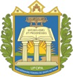 UNIVERSIDADE FEDERAL DO OESTE DO PARÁCOMITÊ GESTOR DOS PROGRAMAS INSTITUCIONAISEdital Nº 03/2019 do Comitê Gestor dos Programas Institucionais (CGPrits)Resultado Preliminar da 1º fase – HomologaçãoAdelaine Michela e Silva FigueiraThaís Elias AlmeidaAlfredo Pedroso dos Santos JúniorGabriel Iketani CoelhoCoordenadores dos projetosNome completostatusMotivoAlba Beatriz Brasil Araújo HomologadaAline Melo da SilvaHomologadaAna Caroline Pereira Pereira PereiraHomologadaAna Sâmela Dutra OliveiraHomologadaBruna Yasmim de Sousa MirandaHomologadaCarolina do Valle Monteiro de SousaHomologadaChlistian de Oliveira Moreira HomologadaCHRISTIAN SILVA NARCISOHomologadaDanilo Ferreira Miranda HomologadaDyennef Morais PantojaHomologadaEliziane Figueira de Vasconcelos HomologadaFrancisca Oliveira de JesusHomologadaGeísa Cordeiro dos SantosHomologadaHozana Firmino Duarte NetoHomologadaIan Marcos Gomes RamosHomologadaIsabela Gabrielle de Sousa dos SantosHomologadaJair Christian Aquino da SilvaHomologadaJanderson Lucas Amaral TorresHomologadaJarlesson Bruno Auzier Campos HomologadaJéssica Lima Pereira HomologadaJoão Lucas Pedroso da Silva HomologadaJulia Helena de Sousa CardosoHomologadaJuliana Maria Benevides AmorimHomologadaKaren Stephanie dos Santos CunhaHomologadaKarolayne CarvalhoHomologadaKéssia Larissa de Sousa SantosHomologadaLarissa Castro da SilvaHomologadaLaudreiza da Silva pereiraHomologadaLílian Santiago LopesHomologadaLizandra de Oliveira VasconcelosHomologadaLuan Moreira QueirozHomologadaLuana Coelho Rego HomologadaLuziana Rebelo da SilvaHomologadaMaiara Souza Belém HomologadaMayda Cecília dos Santos Rocha HomologadaMarcos Henrique Lopes da Silva e SilvaHomologadaMaria Clara Guimarães RebeloHomologadaMaria Gabriella Vieira e Silva HomologadaMaria Klicia Rodrigues de OliveiraHomologadaMaurício Ferreira de SousaHomologadaMayse da Silva MalcherHomologadaRaquel Castro CarvalhoHomologadaSônia Correa GuedesHomologadaThamilles Santa Bárbara Sousa Franco HomologadaTiago de moraes pantojaHomologadaVerônica Silva dos SantosHomologadaWilliam Souza DantasHomologadaPaulo Eduardo Serrão Gimaquenão homologadaDiscente externo ao campus SantarémGeorgia Barreto da Silvanão homologadaDiscente não atende aos requisitos de participação das modalidades de bolsaIsabelle Nassara Vieira dos Santos não homologadaDiscente não atende aos requisitos de participação das modalidades de bolsaJorge Emanuel Cordeiro Rochanão homologadaDiscente externo ao campus SantarémSaulo Arion Barbosa Ferreiranão homologadaDiscente não atende aos requisitos de participação das modalidades de bolsa